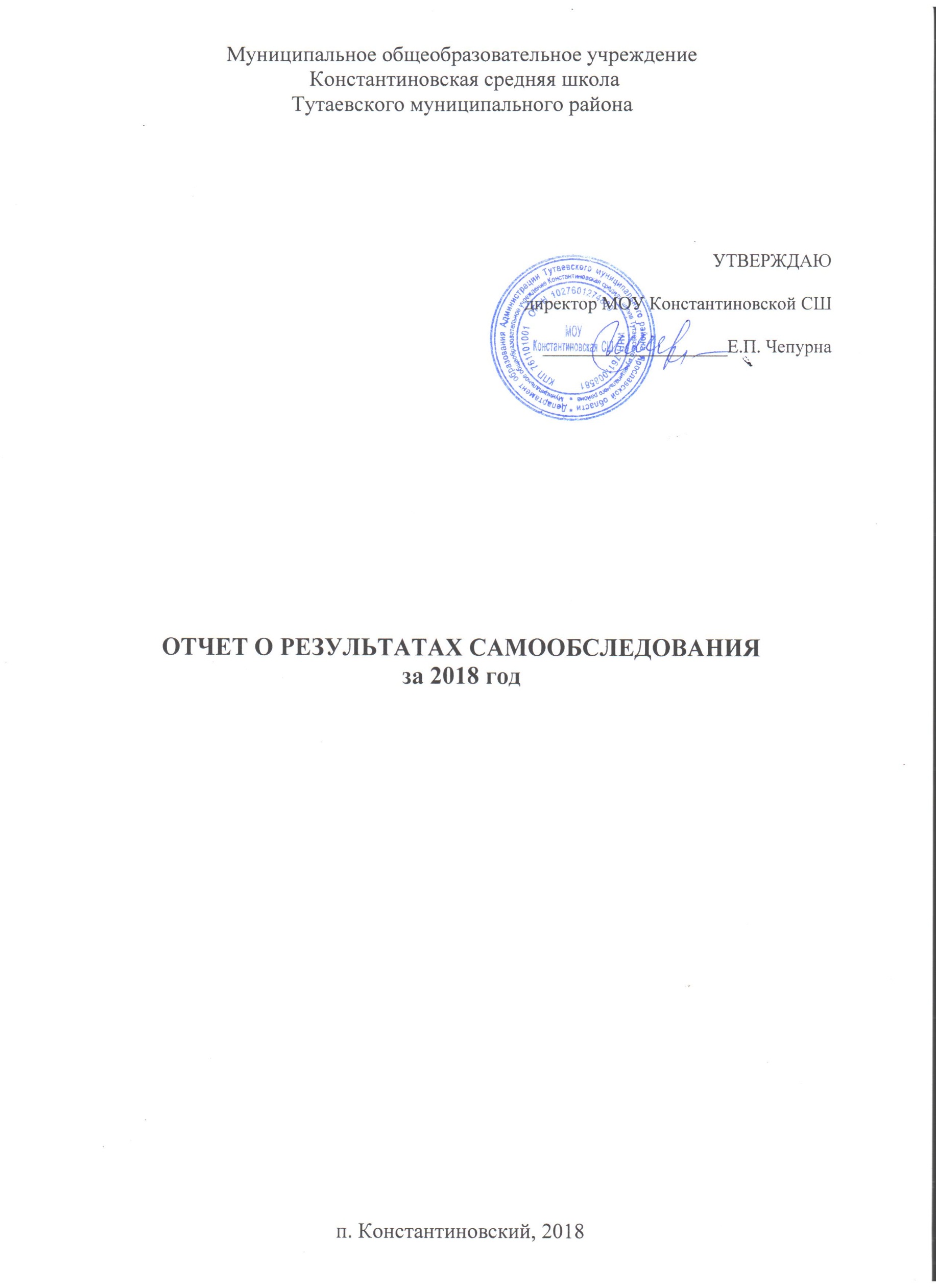 Общие сведения об общеобразовательном учрежденииАналитическая частьАналитический отчет по результатам самообследования Муниципального общеобразовательного учреждения Константиновская средняя школа Тутаевского муниципального района (МОУ Константиновская СШ) составлен в соответствии с пунктом 2 статьи 29, с подпунктом 3 пункта 2 статьи 28 Федерального закона от 29 декабря 2012 года № 273-ФЗ «Об образовании в Российской Федерации», Приказами Министерства образования и науки Российской Федерации от 14 июня 2013 года № 462 «Об утверждении Порядка проведения самообследования образовательной организацией» и от 10 декабря 2013 года № 1324 «Об утверждении показателей деятельности образовательной организации, подлежащей самообследованию» и имеет своей целью обеспечение доступности и открытости информации о деятельности образовательного учреждения.МОУ Константиновская СШ в своей деятельности руководствуется законом РФ «Об образовании в Российской Федерации», нормативными актами Правительства РФ, региональных и муниципальных органов власти и управления, Уставом и локальными актами школы.Отчет по результатам самообследования МОУ Константиновской СШ был рассмотрен на педагогическом совете школы и утвержден директором школы.Источники информации:Нормативно-правовые документы, рабочие документы, регламентирующие направления деятельности Учреждения (аналитические материалы, планы и анализы работы, программы, расписания уроков, внеурочной деятельности, статистические данные).Анализ и результаты административных контрольных работ в выпускных (4, 9, 11) классах, определяющие качество подготовки выпускников (проведены в период самообследования).Результаты анкетирования участников образовательного процесса (определения степени удовлетворенности образовательным процессом).Наша главная цель: Создание конкурентоспособной, развивающейся, информационно и технически оснащенной образовательной среды для качественного овладения стандартами образования всеми обучающимися, развития творческой личности, способной к самообразованию, самовоспитанию, уважающей себя и других и способной адаптироваться к изменяющимся условиям социума. Задачи самообследования:Проанализировать динамику контингента обучающихся;Изучить качественный состав педагогических кадров, определить уровень профессионализма и соответствие его современным требованиям;Оценить результативность воспитательной работы;Установить соответствие материально-технического оснащения ОУ в соответствии с нормативными требованиями, требованиями ФГОС;Проанализировать результаты обучения на конец года, сравнить с имеющимися данными за предыдущие годы обучения;Оценить достижения школы за отчетный период;Сделать выводы о качестве созданных условий в ОУ для осуществления образовательного процесса, адекватность их требованиям выполнения ФГОС и потребности в обучении.МОУ Константиновская СШ, исходя из государственной гарантии прав граждан на получение бесплатного среднего общего образования, имеет Лицензию на право оказания образовательной услуги по реализации образовательных программ начального общего, основного общего, среднего общего образования, а также программ дополнительного образования детей и взрослых (дата выдачи лицензии 23 июня 2014 года, бессрочная) и имеет право на выдачу выпускникам документа государственного образца (свидетельство о государственной аккредитации от 24 мая 2013 года №115/13, срок действия до 24 мая 2025 года).Учредитель – Администрация Тутаевского муниципального района в лице Департамента образования.Свою работу школа начала в 1937 году. 25 октября 2018 года школе исполнился 81 год.В микрорайон школы входят: п. Константиновский, д. Аксентьево, д. Коромыслово, д. Панфилово, д. Михальцево, д. Пустово, ст. Пустово (532ребёнка).В школе обучаются дети из близлежащих посёлков: Микляиха, Фоминское, Ковалёво и деревни Дорожаево. (60 детей)2017-2018 учебный год закончили 532 обучающихся в 21 классе – комплекте: 218 – начальная школа, 284 – среднее звено, 30 – старшая школа. Средняя наполняемость классов – 25,33 человек. В параллели в основном два класса, за исключением трех 7-х и по одному 10, 11 классы.Количество детей, для которых русский язык не является родным языком уменьшилось и составляет 24 или 4,5%. Подвоз обучающихся, живущих в других населенных пунктах, в школу и обратно    осуществляется школьным автобусом. График работы школьного автобуса уплотняется с каждым годом: сетевое профильное обучение старшеклассников, олимпиады, конкурсы, соревнования, бассейн и т.д.Школа работает в 1 смену. Нагрузка на школьников не превышает требований, установленных СаНПиН.- 5 – дневная неделя (в 1-х – 9-х классах)- 6 – дневная неделя (в 10-х – 11-х классах). - продолжительность урока – 45 минут.МОУ Константиновская СШ реализовывала очную и заочную форму получения образования.  В 2018 году в школе работала 1 группа продленного дня общей численностью 25 человек.  Годовой календарный учебный график регулирует продолжительность учебного года (34 учебные недели, 33 – в первых классах) и каникул, определяет сроки проведения государственной (итоговой) аттестации, сроки дополнительных каникул для обучающихся 1-х классов.Обучение и воспитание в школе носят общедоступный, светский характер и ведутся на русском языке.Приоритетными направлениями работы школы являются:Обеспечение высокого качества образованияРазработка школьной системы оценки качества образования через совершенствование мониторинга качества образования и внедрение формирующего оценивания в работу учителяИндивидуализация образования через формирование индивидуальных образовательных маршрутов (ИОМ) в рамках ФГОС (1-10 классы).Развитие кадрового потенциала через инновационную деятельностьОбеспечения результативности процессов социализации и формирование культуры здорового и безопасного образа жизниРазвитие интеграции основного и дополнительного образованияРазвитие школьного самоуправления, клубное движение.Особенностью образовательной программы школы является её направленность на: развивающее;коррекционное;пропедевтическое;информационно-технологическое;дополнительное;предпрофильное, а также профильное обучение (в т. ч. через сетевое взаимодействие ОУ района).  Учебный план школы направлен на внедрение и реализация ФГОС II (1-10 классы)обеспечение базового образования для каждого школьника;создание максимально вариативной образовательной среды;реализацию ППП и профильного обучения;интегрированное и пропедевтическое  изучение отдельных дисциплин;осуществление индивидуального подхода к обучающимся, создание адаптивной образовательной среды;реализацию здоровьесберегающих технологий (ритмика, спец. мед. А и Б).Оценка показателей образовательной деятельности школыПо результатам проведённого самообследования МОУ Константиновская СШ является эффективно работающим образовательным учреждением,  результаты работы которого соответствуют требованиям государственного образовательного  стандарта.Образовательная программа школы разработана в соответствии с Законом РФ «Об образовании», Государственным образовательным стандартом, Федеральным государственным образовательным стандартом начального образования, Федеральным государственным образовательным стандартом основного общего образования, Федеральным государственным стандартом среднего общего образования,  Уставом учреждения и с учётом основных положений Программ развития образования Ярославской области и Тутаевского муниципального района.Школа является соисполнителем региональных инновационных проектов:Программа распространения педагогических практик реализации субъектно-ориентированного типа педагогического процесса в условиях реализации ФГОС«Образовательная сеть «Детский технопарк» как ресурс формирования и развития инженерно-технических, исследовательских и изобретательских компетенций обучающихся»Региональный инновационный проект «Профессиональная культура оценочной деятельности современного педагога».Также школа являлась соисполнителем следующих муниципальных инновационных проектов:«Обеспечение введения и реализации ФГОС начального общего образования обучающихся с ограниченными возможностями здоровья (задержкой психического развития) и обучающихся с умственной отсталостью (интеллектуальными нарушениями)»; «Реализация муниципальной сетевой модели организации обучения на уровне СОО».С целью удовлетворения образовательных потребностей обучающихся в школе: 1. Осуществлялась дошкольная подготовка детей поселка – организация Школы раннего развития для будущих первоклассников. В прошлом учебном году ШРР посещало 60 детей. Благодаря ответственной работе педагогов в ШРР, был успешно проведён набор в первые классы на 2018-2019 учебный год. 65 первоклассников начали обучение в школе.2. На уровне начального общего образования обучение ведётся по 2 системам – традиционная обновлённая система, представлена УМК «Начальная школа XXI века», развивающая система Л.В.Занкова3.  На уровне основного общего образования в учебный план введены пропедевтика физики в 5-6 классах, пропедевтика химии в 7 классе, педагогом – психологом школы в 9-х классах проводился профориентационный курс «Твоя профессиональная карьера». Учителем – логопедом, учителем -  дефектологом и педагогом – психологом  проводились коррекционные курсы для детей с ОВЗ.  В 1-10 классах осуществлялась реализация  ФГОС. В соответствии с требованиями Стандарта в школе организуется внеурочная деятельность по пяти направлениям развития личности: духовно-нравственное, социальное, общеинтеллектуальное, общекультурное, спортивно-оздоровительное. Содержание занятий формировалось с учётом пожеланий обучающихся и их родителей (законных представителей).Каждый обучающийся 5-9 класса работал в течение года над проектом, который защищал в конце учебного года. 4.  На уровне среднего общего образования обучение ведется как на базовом уровне, так и   предоставлялась    возможность изучать   предметы  на профильном  уровне на  базе МОУ Константиновской СШ и на базе ОУ  г. Тутаева, где путём сетевого взаимодействия образовательных учреждений района организовано профильное обучение. Образовательный процесс в 10 классе, реализующей программы среднего общего образования, осуществляется в соответствии с приказом Министерства образования и науки РФ от 17 мая 2012 г. №413 «Об утверждении федерального государственного образовательного стандарта среднего общего образования» и приказа ДО АТМР ЯО № 70а/01-10 от 01.02.2018 «Об утверждении Плана введения Федерального государственного образовательного стандарта среднего общего образования в ОУ ТМР на 2018 год». Учебный план 10 класса формируется на основе выбора обучающимися различного сочетания базовых и профильных учебных предметов, элективных учебных предметов. Для реализации профильного обучения обучающиеся выбирают не менее двух предметов на профильном уровне. В 10 классах организовано профильное обучение и обучение по индивидуальным учебным планам.В 2018 году в МОУ Константиновской СШ обучалось 532 человека. За последние семь лет отмечается стабильность контингента, увеличение или уменьшение в разные учебные четверти не превышают 2 % от общего количества учащихся, за год 100 % сохранность контингента. Это отмечается второй год за последние 16 лет. Успешно (не входят обучающиеся, переведённые условно и оставленные на повторный курс обучения) окончили учебный год 450 учащихся или почти 96 % всех аттестованных (без первых классов – безотметочная система оценивания) обучающихся. Последние пять лет эта цифра остается практически без изменения и остается самым высоким результатом за последние восемь лет и вторым результатом за последние 12 лет. Из 471 аттестованного учащегося  194 окончили на 4 и 5, что составило 41 %.  Данный показатель является одним из самых высоких результатов за последние 12 лет (выше был только 2014-2015 учебный год с показателем 42 %).В школе по итогам года 40 детей -  отличники, или 21 % от числа всех хорошистов, или почти 9 % от всех детей. Это очень хороший результат!Из 471 учащегося  21  (4,5 %) не успевают по итогам года, из них 17 человек переведены в следующий класс условно, 4 (не допущенные к ГИА) оставлены на повторное обучение.  Одной из главных причин неуспеваемости детей в школе остается пропуск уроков без уважительной причины. За 2018 год всего обучающимися школы пропущено 55 444 урока!!! Из них почти 18 % - это пропуски без уважительной причины. Каждый школьник согласно этим цифрам не посетил 18 уроков за год. За последние годы данная цифра постепенно уменьшается в целом по школе, но все равно остается высокой!  2018 год отмечается высокими показателями по вручению особых наград учащимся школы: - 	семь денежных премий Главы АТМР лучшим ученикам школы;- 	три медали «За особые успехи в учении» и аттестаты с отличием;-	три Почётных знака Губернатора Ярославской области «За особые успехи в учении» с полагающимся к ним денежным премиям (5 000 рублей)-	шесть аттестатов с отличием в 9-х классах.С 26 мая по 28 июня 2018 года в школе проходила государственная итоговая аттестация. Из 47 учащихся 9-х классов к сдаче экзаменов были допущены 43 человека. 5 учеников сдавали ГИА в форме ГВЭ с двумя обязательными экзаменами, остальные ОГЭ с четырьмя обязательными экзаменами. 25 человек или 58 % выпускников 9-х классов сдали экзамены на 4 и 5. Это самый высокий результат за последние 12 лет, который говорит о проведении качественной подготовки выпускников к экзаменам.По среднему баллу наши выпускники 9-х классов показали результат выше результата по кластеру среди 25 равных нам поселковых школ по математике, по русскому языку, по химии, по информатике, по биологии, по истории, по обществознанию, по литературе, по английскому языку.По результатам ОГЭ всех экзаменов школа заняла I место в своём кластере. ГИА в 11-м классе проходили 16 человек. 4-е место в области по своему кластеру (тоже 25 поселковых школ)100 % - ная справляемость по русскому языку и математике. Средние баллы наших учащихся выше среднего по кластеру по русскому языку, по базовой математике, по профильной математике, по истории, по английскому языку, по обществознанию. Школа, не реализующая профильный уровень обучения в 2017-2018 году, тем не менее, сдает математику на профильном уровне с результатами выше районных, областных показателей. Спасибо за такой результат учителю математики Кисленковой Татьяне Ивановне! Озимова Дарья получила 98 баллов из 100 на ЕГЭ по русскому языку. Такие высокие результаты показывают по данному предмету наши дети третий год подряд. Спасибо учителю русского языка и литературы Басовой Надежде Николаевне!12 учащихся 11 А класса сегодня студенты ВУЗов.В 2018 году средняя посещаемость родительских собраний по школе составляет только 58 % (в 2017 году она была 62 %). Самые активные родители в 4 Б классе (третий год подряд), 80 % родителей посетили школу в прошлом году; 81 % родителей 10 А класса посетили школу. Самыми пассивными в этом вопросе стали родители нынешнего 6 А, 7 А классов (только 28 и 27 % соответственно). А это параллели, в которых самые большие проблемы с успеваемостью. Педагогический коллектив всегда старается продумывать тематику собраний, поднимать наиболее актуальные вопросы, касающиеся жизни класса и отдельных учащихся и, конечно же их решать. По итогам последнего анкетирования, проводимого среди родителей, улучшены цифры по большинству показателей, а именно:за позитивное отношение к школе высказались 99 % родителей (предыдущая цифра была 98 %)удовлетворены образовательной программой школы 94 % родителей, было 90 %;удовлетворены безопасностью, заботой и поддержкой обучающихся в ОУ 94 % родителей, было 90 %;удовлетворены качеством предоставляемой образовательной услуги 97 %, было 94 %;93 % родителей оценивают преподавание учебных предметов как эффективное против 94 %;как доброжелательное рассматривают отношение к учащимся в школе 98 % родителей против 96 % в 2016-2017 учебном году. 77 % родителей все устраивает в организации питания в школе. Одним из приоритетных направлений деятельности педагогов школы является работа с одарёнными детьми. В школе сложилась определённая система выявления, поддержки и развития талантливых детей, которая нашла своё отражение  в программе «Одарённые дети». Традиционным видом работы с одаренными детьми является проведение школьной научной конференции.В первом этапе презентации проектов среднего звена приняли участие 86 обучающихся, что составляет 30 процентов от общего числа. Работы 8 учащихся были представлены на муниципальной научно-практической конференции «Наука. Техника. Искусство». 4 работы обучающихся заняли первые места, 3 работы заняли призовые места. В ШЭ ВОШ обучающиеся 4-11 классов участвовали по 18 предметам из 24 предложенных. Всего участий  - 475, из них призеров и победителей – 152. По математике, русскому языку, биологии, английскому языку, обществознанию и географии было  более 30 участников.В МЭ ВОШ обучающиеся участвовали в олимпиадах по 17 предметам. Всего участий – 151, призеров – 34, победителей -7.На РЭ ВОШ нашу школу представили 11 участников по 9 предметам (право, русский язык, математика, история, английский язык, экономика, ОБЖ, биология литература). Из них призовые места заняли 5 учащихся (по литературе, экономике, биологии и истории). По итогам регионального этапа Всероссийской олимпиады школьников наша школа заняла 3 место среди ОУ Тутаевского МР. Для обучающихся 6-8 классов проходили Малые областные олимпиады по 6 предметам (литература, биология, обществознание, английский язык, русский язык, искусство). Всего участников, представивших нашу школу, было заявлено 30, трое получили призовые места по обществознанию и биологии. Всего за  2018 год было проведено 315 мероприятие. Из них 198 - образовательных, 71 – творческих и 47 – спортивных. На школьном уровне - 76 , на муниципальном – 118, на региональном – 41 и дистанционных всероссийских и международных – 80. Количество участий в образовательных – 1764, в творческих – 1466, в спортивных – 334. Если разделить количество всех участий на всех обучающихся школы, то на каждого обучающегося приходится примерно по 7 участий. Если считать общее количество призеров и победителей в мероприятиях разного уровня, то в школьных конкурсах одерживали победу или стали победителями 174 обучающихся, в муниципальных 185 обучающихся, в региональных 14 обучающихся и во всероссийских и дистанционных конкурсах 168 обучающихся.Внеурочная деятельностьВнеурочная деятельность МОУ Константиновская СШ организуется по направлениям развития личности:спортивно­оздоровительное;духовно­нравственное;социальное;общеинтеллектуальное;общекультурное.1 – 4 классы – 10 часов внеурочной деятельности5 – 9 классы – 6 часов внеурочной деятельности2. Количество занятий внеурочной деятельности для каждого учащегося определяется согласно учебному плану с учётом занятости учащихся во второй половине дня.3. Система мониторинга  результатов реализации занятий внеурочной деятельности   обучающихся проходила через участие их в заключительных событиях текущего учебного года: выставки творческих работ, интеллектуальные игры, спортивные праздники, экскурсии, игры-путешествия, олимпиады, конференции, викторины, проекты, КВНы, театральные постановки, инсценировки, конкурсы.Воспитательная работа Воспитательная деятельность ОУ 2018 году велась по нескольким направлениям. Приоритетными являлись:гражданско-патриотическое воспитание,гражданско-правовое воспитание,экологическое воспитание,краеведческое воспитание,творческое развитие личности,здоровьесбережение.Цель воспитательной деятельности – формирование гуманистической направленности личности, имеющей активную гражданскую позицию, готовой к самостоятельному, ответственному решению жизненных и профессиональных проблем, способной к самоопределению, к активной творческой деятельности в социуме.В образовательном учреждении воспитательная работа ведется по программам: «Программа духовно-нравственного развития и воспитания НОО ФГОС» (1-4 классы), «Программа воспитания и социализации на ступени ООО ФГОС» (5-9 классы), «Профилактика безнадзорности и правонарушений среди несовершеннолетних», Подпрограмма гражданско-патриотического воспитания учащихся, Программа профилактики детского дорожно-транспортного травматизма.В течение года обучающиеся приняли участие во многих муниципальных воспитательных мероприятиях гражданско-патриотической направленности, таких как «Победа», «Смотр строя и песни», «Призывник», «Безопасное колесо» и др.В 2018 году школа приняла участие в областном конкурсе «Ученик года 2018», представила образовательное учреждение Куликова Полина, учащаяся 10-а класса, педагог-наставник Мастакова Н.А.Дополнительное образование	В школе работает ШНО «Хочу все знать»: «Подросток и закон», историко-краеведческие находки, «Юные краеведы».Кружок «Юный журналист» ежемесячно освещает работу школы в школьной газете «Парта».В школе создан Школьный спортивный клуб (ШСК) «Республика «СПОРТ» МОУ Константиновская СШ. В рамках которого ведутся следующие кружки и спортивные секции: «Спортивные игры», «Гимнастика», «Патриот», «Теннис», «Шашки. Шахматы».Направления работы ШСКI.«СпортСовет»Создание НПБ клубаФормирование и обучение актива (программа «Я-судья»)Планирование и анализ работыПодготовка и проведение мероприятий (программа «Мое спортивное мероприятие»)Создание страницы Клуба на Сайте школыВыпуск странички «Вестник Республики» ШСК в школьной газете «Парта»II. «Спорт и Я»Профилактическая работаПрофилактическая работа с обучающимися, состоящими на разных видах учёта, совместно с социально-психологической службой школыПривлечение «трудных» подростков в спортивный зал школыОрганизация тематических встреч, лекций, бесед «Здоровые дети – здоровая Россия»III. «Спорт и МЫ»Спортивно-массовое направление«СТАРТинки»(спортивная программа для среднего звена школьников (4-7 классы.) Особое внимание уделяется развитию выносливости, ловкости, скорости реакции, быстроте принятия решения. Тестирование.)«ПОДРОСТОК»ТК «Булинь» (пешеходный туризм)ФК «Торнадо» (футбол)«Культурист-Ка» (спортивная программа адаптации «трудных» подростков через тренажерный комплекс. Их занятость в вечернее время.)«Республика «СПОРТ» (спортивная программа по подготовке школьников для участия в соревнованиях и спортивных мероприятиях)Семейный  клуб «Папа, мама, я – спортивная семья» (в план мероприятий входит участие младших школьников(1-4 классы) и их родителей в спортивных праздниках с сентября по июнь включительно)Спортивно-патриотическое направление «ПАТРИОТ»(лекции и беседы в старших классах, участие в общешкольных, районных и областных конкурсах)Спортивно-художественное направление «ГИМНАСТИКА»(подготовка участников флэшмоба, подготовка групп поддержки клуба для выступлений на спортивных мероприятиях в школе и районе) Участие Клуба в спортивных мероприятиях и соревнованиях ТМР.Соревнования ШСК «Республика «СПОРТ» школьного уровняГТОВ 2018 году приступили к сдаче ГТО 227 обучающихся школы. 5 обучающихся 11 класса сдали тесты ГТО на знаки отличия. 40 педагогов и работников школы приступили к сдаче тестов ГТО. 9 педагогов школы имеют значки ГТО .В 2018 году школа заняла II место в областном смотре-конкурсе на лучшую постановку работы по внедрению Всероссийского физкультурно-спортивного комплекса «Готов к труду и обороне». Питание в школепроисходит по сбалансированному двухнедельному меню.Стоимость завтраков в 2018 году 40 рублей, обедов 40 рублей.339 обучающиеся питаются по следующим льготным категориям:дети из семей, имеющих статус малоимущей семьи (91 обучающийся);дети из многодетных семей (46 обучающихся);дети из многодетных семей, имеющих статус малоимущей семьи (27 обучающихся);дети-инвалиды (4 обучающихся);дети с ОВЗ (55 обучающихся);дети, обучающиеся по программам начального общего образования, питаются по софинансированию (20 рублей – родительская плата) (116 обучающихся)Востребованность выпускников школы   Выпускники МОУ Константиновская СШ продолжают обучение в образовательных учреждениях высшего и среднего специального образования  г. Ярославля и других городов России. Специальности, выбираемые выпускниками различны. Выпускники школы ежегодно продолжают обучение в педагогических учебных заведениях. Статистика поступления выпускников 9-х, 11-х классов в образовательные учреждения желательно в сравнении за 3 годаКадровые ресурсыВсего 59 работников:Администрация – 6 человек – 10,1%Учителя -31 человек – 52,5%Прочий педагогический персонал  - 8 человек – 8,5%Вспомогательный персонал  - 3 человека – 5,1%Обслуживающий персонал - 11 человек – 18,6%Всего 44 педагога:Высшая категория -13 человек -29,5%I Категория	- 23 человек-52.3%Молодые специалисты – 3 человека – 6.8%Соответствие занимаемой должности -2 человека- 4,5%Стаж мене 2 лет  - 3 человека – 6.8%Средний возраст педагогов – 44,9Средний педагогический стаж  - 21 годМОУ Константиновская СШ   отличается стабильным педагогическим коллективом, главная цель которого - высокое качества образования. В 2108 году школа была полностью укомплектована педагогическими кадрами. Профессиональный уровень педагогического коллектива полностью соответствует требованиям государственных образовательных стандартов. В школе работает 4 учителя, награжденных знаком «Почетный работник» общего образования.  В образовательном процессе учителя используют современные образовательные технологии, реализуют инновационные проекты.Педагоги школы постоянно совершенствуют своё профессиональное мастерство. В 2018 году слушателями 28 курсов повышения квалификации стали 28 работников школы. В школе функционирует 4 методических объединения:- МО учителей математики- МО учителей иностранного языка- МО учителей русского языка- МО Учителей начальных классов.Обучение педагогов в рамках ВФО на базе школы:ППК "Персональный сайт педагога: конструирование и использование в педагогической деятельности" (48 часов)Работники школы активно участвуют в обобщении и распространении позитивного педагогического опыта на мероприятиях различного уровня. 18 педагогов провели открытые уроки и мастер-классы на региональном семинаре «Эффективные средства социализации обучающихся сельской школы» в рамках XXI международной научно-практической конференции «Инновационная деятельность сельских образовательных организаций: результаты и перспективы развития», который проходил на базе МОУ Константиновской СШ.  7 педагогов представили опыт инновационной деятельности на семинарах регионального уровня, 6 педагогов - на муниципальном уровне.Выступления педагогов на межрегиональном, всероссийском и международном уровне в  2018 году        Традиционно работники школы успешно участвуют в различных конкурсах профессионального мастерства, добиваясь при этом значительных успехов.Победы  и участие педагогов в профессиональных конкурсах на региональном и федеральном уровне в 2018 году (в том числе и дистанционных):Ежегодно педагоги МОУ Константиновской СШ распространяют свой педагогический	 опыт, публикуясь в разных изданиях:Современная школа представляет собой сложную организацию, выполняющую одновременно несколько важнейших функций: учебно-воспитательный процесс, хозяйственная деятельность, кадровое и программно-методическое обеспечение. Управление всеми вышеперечисленными процессами и включает в себя административная деятельность.Структура управления школой оставалась в 2018 году прежней и включала несколько уровней:1 уровень – уровень директора (Педагогический совет, Управляющий Совет, Совет Родителей);В состав Управляющего Совета входят 3 родителя, 2 ученика 10-11 классов, 3 педагога, 1 кооптированный член, директор школы, представитель Департамента образования Тутаевского муниципального района. Председателем Управляющего Совета является Куртин Александр Валерьевич.   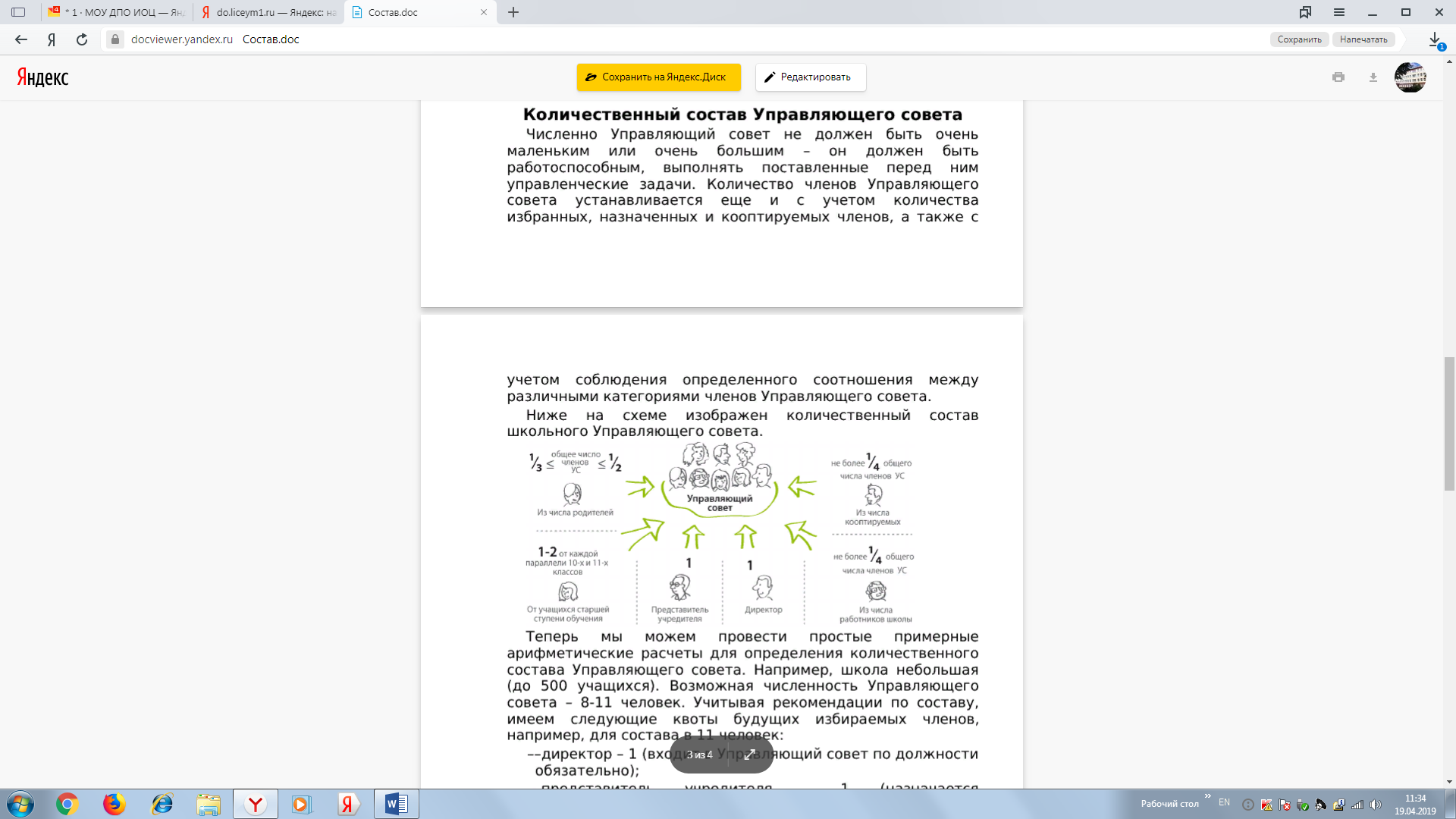 2 уровень – уровень заместителей директора (Методический совет, Совет по профилактике неуспеваемости и  правонарушений, заместители директора по учебно-воспитательной работе);3 уровень – уровень учителей (Методические объединения, творческие группы учителей, социально-психолого-педагогическая и логопедическая службы);4 уровень – уровень учеников – школьное самоуправление Совет старшеклассников «МОККО» (многоуровневое, образовательное, креативное, Константиновское объединение)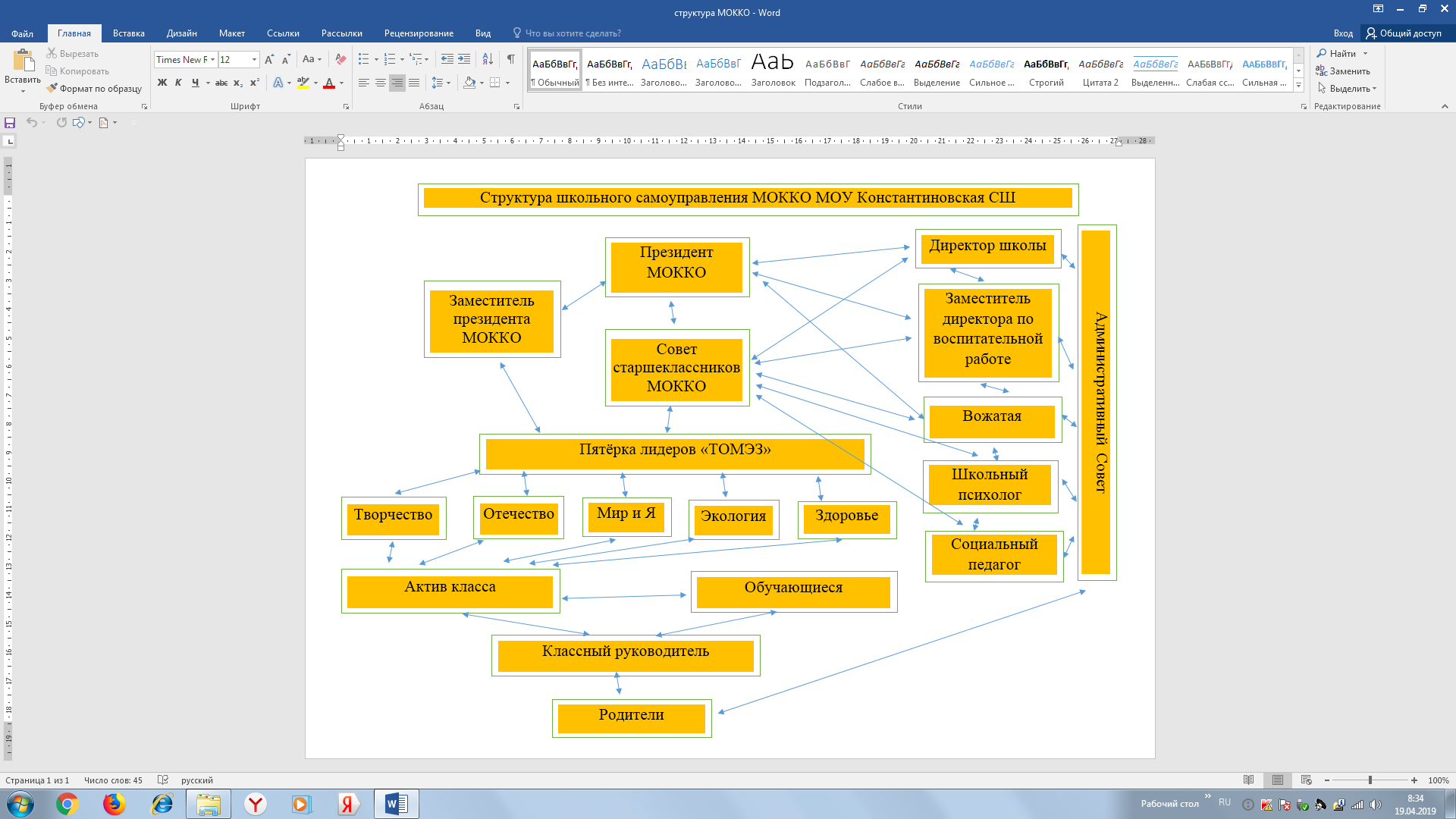 Охрана трудаОбеспечение условий безопасности – одна из приоритетных задач каждого образовательного учреждения, в том числе, и нашего. Безопасность обеспечивается видеонаблюдением внутренним и внешним, действием автоматической пожарной сигнализации, тревожной кнопки для связи с ГОВД, аудиодомофонной системой и организацией	 пропускного режима.      Приказом по школе от 13.07.2018г. № 366/01-02 « Об охране труда и соблюдении безопасных условий труда» ответственность за охрану труда и соблюдение безопасных условий труда возложена на  зам. директора по обеспечению безопасности Ф.Н. Молчанову.   В школе создана комиссия по охране труда, которая проводит работу согласно  плану мероприятий на учебный год.  Участие комиссии:- в подготовке к новому учебному году;- подготовка документации к проведению ежегодного медицинского осмотра;- приёмка экзаменов по охране труда, пожарной безопасности и оказанию первой доврачебной помощи;- ежемесячный контроль за оборотом прекурсоров;- работа трёхступенчатого контроля. Все члены комиссии прошли обучение в специализированных учреждениях. Обучение и проверка знаний по охране труда работников школы проводится в согласно программам обучения в установленные сроки, с выдачей удостоверений по охране труда. С каждым вновь принятым  работником проводится стажировка и допуск к самостоятельной работе, согласно приказу. В течение 2018 года в школу принято восемь работников, среди них шесть педагогов.  В учебном 2018 году два раза проведены инструктажи с педагогическим и обслуживающим персоналом - по охране труда;- пожарной безопасности;- электробезопасности;- по оказанию первой доврачебной помощи. Приказом по школе утверждён перечень действующих инструкций по охране труда, в количестве 78 инструкций. В течение 2018 года в учреждении:- несчастные случаи отсутствуют;- два раза в год проводится плановая эвакуация на случай возникновения чрезвычайной ситуации с оформлением актов.С педагогическим и обслуживающим персоналом проводятся инструктажи и беседы с учащимися школы по вопросам  безопасности, антитеррористической защищённости.С 1 сентября 2015 года в школе функционирует школьный историко-краеведческий музей «Наследие». В целях демократизации управления образованием и развития самоуправления создан Совет музея в количестве 15 чел., в который вошли обучающиеся и представители педагогической общественности поселка.На данный момент  музей располагает семью современными витринами с запирающимися устройствами и местами хранения экспонатов. На 31.12.2018 года в музее хранились 214 единиц экспонатов,  собранных в рамках школьного конкурса «Краеведческая находка». В конкурсе приняло участие 98 обучающихся, педагогов и жителей поселка.Совет музея приглашает всех желающих посетить экспозиции: «История Константиновской средней школы», «Они сражали за Родину: учителя Константиновской школы», «Война и люди», «Городской и крестьянский быт».В 2018 году обучающиеся принимали участие в конкурсе «Виртуальный музей», муниципальной краеведческой олимпиаде, тематическом региональном конкурсе, посвященном 100-летию ВЛКСМ, конкурсе музейных активистов на муниципальном уровне, где заняли 1 место. В музее была проведена встреча с Героем Советского Союза, посвященная 9 мая. Так же среди обучающихся 11 классов была проведена ежегодная научно-практическая конференция, посвященная Великой Отечественной войне.Постепенно меняется роль школьной библиотеки. В 2017 – 2018 учебном году  наша школа прошла конкурсный отбор среди образовательных организаций Ярославской области по направлению "Модернизация организационно-технологической инфраструктуры и обновление фондов школьных библиотек".Школьная библиотека – это информационный центр, единая точка доступа к информации и знаниям, центральное место для интеллектуальных инноваций учеников и учителей.Сегодня изменились приоритеты в использовании источников информации пользователями. Аудиовизуальные материалы, электронные документы, телекоммуникационные сети разрушили информационную монополию книги и всё активнее внедряются во все области знаний. Как учителя, так и обучающиеся активно стали обращаться к электронным ресурсам.В разделе ФГОС «Материально-технические условия реализации основной образовательной программы среднего (полного) общего образования» указано, что «материально-техническое оснащение образовательного процесса должно обеспечивать возможность … доступа в школьной библиотеке к информационным ресурсам Интернета, учебной и художественной литературе, коллекциям медиа-ресурсов на электронных носителях, к множительной технике для тиражирования учебных и методических текстографических и аудио-видеоматериалов, результатов творческой, научно-исследовательской и проектной деятельности обучающихся». Таким образом, государством понимается значимость школьной библиотеки как территории активного познания через творческое чтение, через приобщение обучающихся к сокровищнице мировой и отечественной культуры.Школа и библиотека должны  помогать тому, чтобы ученик захотел развиваться сам, улучшать свои знания через самостоятельное образование. В ИБЦ школьники приобщаются к виду самостоятельной образовательной деятельности - работе с информацией. Занимаясь, учащийся получает возможность подбирать материал, готовиться к написанию докладов, сочинений, обзоров, рефератов, читая не только книги, периодику, но и информацию на электронных носителях, Интернете, а также прослушивая и просматривая аудио- и видеозаписи. В библиотеке имеются индивидуальные рабочие места для учеников для получения и самостоятельной работы с информационными ресурсами на различных типах носителей. Доступ к ресурсам сети Интернет осуществляется в соответствии с действующим законодательством в сфере регламентации доступа к информации в общеобразовательных учреждениях. Кроме того, имеется доступ к сети Интернет.Информационно-библиотечный центр школы сегодня это:5 пространственно-обособленных зон различных типов: зона абонемента,  зона коллективной работы,  зона для самостоятельной работы с информационными ресурсами,  зона доступа к сети Интернет для получения и работы с информационными ресурсами на различных типах носителей, презентационная зона, 3  выставочных экспозиции.В перспективе планируется сделать ещё 2 зоны:зона буккроссинга,зона свободного WiFi.Фонд школьной библиотеки формируется в соответствии с образовательными программами образовательного учреждения. Объём книжного (основного) фонда составляет 12 295 экземпляров, фонд учебной литературы – 9228 экземпляров.  Межшкольный обмен – 22 экз. Фонд библиотеки включает нетрадиционные носители информации: цифровые образовательные ресурсы. Медиатека насчитывает 1169 наименований по разным предметным областям.Приобретения за 2017 – 2018 учебный год: 2003 экз. на сумму 667400,23 руб. (из них на школьные средства закуплено 103 экз. учебников на сумму 46 258 руб., а централизованная поставка – 1 900 экз. на сумму 621 142,23 руб.). Межшкольный обмен составляет  22 экземпляра.Фонд библиотеки включает нетрадиционные носители информации: цифровые образовательные ресурсы. Медиатека насчитывает 1169 наименований по разным предметным областям. Медиатека  играет большую роль в подготовке видео - уроков позволяет педагогам школы повысить  качество работы и преподавания. Оформлена подписка на 17 наименований  периодических изданий.Основными  показателями работы библиотеки:С каждым годом растёт число учащихся школы, соответственно и число читателей библиотеки. Средний показатель читаемости составляет 1,3 (он характеризует интенсивность чтения)  уменьшился на 0,9%, но это не говорит о том, что наши дели стали меньше читать. Современные ученики предпочитают «добывать» информацию в ИнтернетеЧтение книг на компьютере и планшете имеет свои преимущества. Скачанные таким образом книги можно читать в любом месте. Электронная библиотека удобна, обширна, доступна и легка в поиске нужного произведения.Чтение книг в любом формате приносит немало пользы ребёнку.В прошлом учебном году в библиотеке работали постоянно действующие книжные выставки на темы: «Журнальный калейдоскоп»; «Край мой – моя гордость»; «Эти книги отмечают юбилей», а также в течение учебного года оформляются выставки к юбилеям писателей, праздникам.  В комфортной и уютной обстановке для учащихся школы проводиться различные библиотечные уроки, викторины, внеурочные занятия и занятия дополнительного образования, семинары.На переменах для ребят в свободном доступе находятся игры по различным направлениям. Настольные игры – познавательное развлечение, замечательный способ развить эрудицию, пополнить словарный запас, улучшить логическое мышление. Но самое главное, что настольные игры - это живое общение. Кроме того, игры, как и книги, развивают интеллект, а играть в них всегда интересно и весело!В  2018 году в школе обучались:Дети-инвалиды – 8  чел.Опекаемые – 10 чел.Дети с ОВЗ – 57 чел.Дети группы «риска» - 16 чел.На внутришкольном учёте состояли - 6 чел. В ОДН ТМР МВД России – 4 чел.ТКДН и ЗП ТМР – 2 чел.Дети из многодетных семей – 83 чел.Дети из малоимущих семей – 103 чел.Дети из неполных семей – 165 чел.Дети из семей, находящихся в социально-опасном положении – 4 чел.Проживающие в микрорайоне школы – 472чел.Проживающие за пределами микрорайона школы - 60 чел.Целью работы социально - психолого – педагогической службы школы является социально - психолого - педагогическое сопровождение образовательного процесса, профилактика и устранение школьной дезадаптации, создание оптимальных условий для всех участников образовательного процесса.В  2018 учебном году  работа психолого – педагогической службы включала в себя следующие направления деятельности:Организационно-методическую работу: планирование деятельности; анализ деятельности; анализ научной и практической литературы для подбора инструментария; разработки развивающих и     коррекционных программ;  участие в научно-практических конференциях и семинарах;  посещение совещаний, методических объединений, знакомство с методической литературой и новинками в области психологии и  педагогики,  подготовка бланков, наглядного материала, создание картотеки тестов.Диагностическую работу.проведение диагностического минимума в первом классе с целью определения уровня готовности детей  к школьному обучению (начало года); проведение профориентационного тестирования среди учащихся 8-11 классов с целью помощи им в выборе будущей профессии;проведение диагностического минимума учащихся группы «риска» с целью выявления причин социальной дезадаптации;определение уровня адаптации учащихся 1-го класса к школьному обучению во второй половине года и выявление причин затрудняющих процесс адаптации;изучение готовности к переходу в следующее звено учащихся 4-го класса и выявление причин, тормозящих данный процесс;проведение психологического исследования в 5-ых классах с целью изучения особенностей интеллектуального и личностного развития учащихся и их влияние на процесс адаптации (дезадаптации) к школьному обучению в новых условиях;проведение психологического исследования среди учащихся 6-8 классов с целью определения мотивационной сферы в учебном процессе, выявление причин тревожности в школьной среде, профилактика межличностных конфликтовКонсультативную деятельность:Консультативная работа ведется по двум направлениям:  индивидуальное консультирование и  групповое консультирование.На групповых консультациях рассматривались такие темы, как наиболее эффективные методы педагогического воздействия, девиантное поведение, возрастные особенности, низкая мотивация к обучению и способы ее коррекции, как помочь ребенку адаптироваться. Индивидуальные консультации проводились по запросам родителей, администрации и классных руководителей и обучающихся. Экспертную работу.Участие в работе совета по профилактике.Участие в плановых и внеплановых ПМПк, подготовка документации для прохождения ПМПк.Участие в комплексных мониторингах по определению сформированности УУД  среди обучающихся 1-6 –х классов.Работу школьной Службы примирения:С 1 января 2011 года в Российской Федерации вступил в силу Федеральный закон «Об альтернативной процедуре урегулирования споров с участием посредника (процедуре медиации)» (№193-ФЗ). Школьная служба примирения 
МОУ Константиновская СШ создана на основании приказа № 434/01-02 от 28.09.2015г. В нашей школе служба примирения существует с ноября 2015 года. В школьную службу входят заместитель директора по воспитательной работе, социальный педагог, педагог-психолог и 3 обучающихся. Чем служба может помочь школьнику? Научиться конструктивно общаться со сверстниками и взрослыми, убеждая других словами, а не силой. Научиться конструктивно выходить из конфликта, ссоры, чтобы конфликты не перерастали в правонарушения. Помогать другим мириться (своим друзьям, сверстникам и родителям).Школьникам, пострадавшим от правонарушений, почувствовать себя в безопасности и поверить, что справедливость восстановлена и нет враждебности и угрозы со стороны других ребят.У детей-обидчиков появляется возможность понять другую сторону, помириться, проявить раскаяние. Детям-правонарушителям поможет восстановить хорошее отношение со стороны ребят, родителей и педагогов.Количество случаев, в отношении которых службой медиации (примирения) проведены восстановительные программы – 146Категории:«Общественно опасные деяния, совершенные несовершеннолетними» - 3 «Преступления, совершенные несовершеннолетними» - 2«Конфликтные ситуации в образовательной организации» - 130«Семейные конфликты» - 7Иные категории случаев – 4Анализ состояния работы по профилактике безнадзорности и правонарушений среди несовершеннолетних.Основная цель работы школы по профилактике безнадзорности и правонарушений среди учащихся – повышение уровня правовой грамотности, вовлечение учащихся в воспитательно-профилактические мероприятия, снижение правонарушений среди несовершеннолетней школы. Специалисты МОУ Константиновской СШ (социальный педагог, психолог, дефектолог) совместно с классными руководителями в своей работе используют различные формы и методы индивидуальной профилактической работы с учащимися:- изучение особенностей личности подростков;- посещение на дому;- посещение уроков с целью выяснения уровня подготовки учащихся к занятиям;- индивидуальные профилактические беседы с подростками;- индивидуальные профилактические беседы с родителями;- коллективные профилактические беседы с подростками и родителями;- вовлечение учащихся в систему объединений дополнительного образования с целью организации занятости в свободное время.Несовершеннолетние, привлеченные к уголовной ответственности:2016 год – 1,2017 год -  0,2018 год – 0.В школе ведется работа с учащимися, систематически пропускающими уроки без уважительной причины, проводится в соответствии с отработанным алгоритмом:Ежедневное проведение мониторинга социальным педагогом посещаемости учащимися учебных занятий,Доведение информации о пропусках уроков до сведения родителей, классного руководителя, администрации школы социальным педагогом;Проведение индивидуальных профилактических бесед социальным педагогом и классным руководителем с несовершеннолетними о недопустимости пропусков уроков по неуважительной причине;Проведение индивидуальных профилактических бесед администрацией школы, социальным педагогом с родителями несовершеннолетнего с рекомендациями по усилению контроля за посещаемостью учащегося,Приглашение родителей, учащегося на заседание Совета профилактики с привлечением инспектора ОДН, Информирование субъектов, осуществляющих деятельность в сфере профилактики правонарушений среди несовершеннолетних (ОДН, ТКДН и ЗП и др.) администрацией школы при отсутствии положительного результата.В соответствии с нормативно – правовой базой в школе осуществляет свою деятельность Совет по профилактике безнадзорности и правонарушений среди несовершеннолетних. Индивидуальная профилактическая работа проводится с семьями, находящимися в социально-опасном положении, в соответствии с планом индивидуальной профилактической работы.Вся работа с подростками, входящими в группы риска, основана на индивидуальном подходе. Для профилактики безнадзорности и правонарушений несовершеннолетних разработан план воспитательных мероприятий по правовой грамотности в школе.Ежегодно стало традицией проведение правового десанта, который проходит в апреле и присутствуют: ГИБДД, пожарная, врач нарколог, прокуратура, КДН и ЗП, ОДН, центр занятости, ЗАГС, Стимул, Галактика, наркоконтроль с кинологом. Внутренняя оценка качества образования в учрежденииОбразовательной программой МОУ Константиновская СШ определены следующие направления функционирование внутренней оценки качества образования: оценка качества нормативной правовой базы учреждения; образовательных программ; знаний обучающихся; достижений обучающихся во внеурочной деятельности; оценка качества образовательных услуг; условий для осуществления образовательного процесса; работы педагогов, мониторинг успеваемости по учебным предметам.Материальные ресурсыМатериальная база, ресурсы и информационно-техническое обеспечение школы в основном отвечает требованиям нормативно-правовой документации и реализуемым программам. Все учебные кабинеты школы оснащены АРМ учителя, во всех имеется выход в Интернет. Школа отвечает требованиям современной действительности: имеется хорошая техническая база, современное мультимедийное оборудование. Это прежде всего наличие кабинетов, оборудованных в соответствии с нормами и требованиями образовательной  программы. Большинство кабинетов  оснащены  современным оборудованием, способствующим процессу обучения. Необходимое  лабораторное оборудование имеется в специализированных кабинетах: химии, физики, биологии. Кабинеты начальной школы, а также кабинеты  средней и старшей школы  оборудованы аппаратурой для организации проектной деятельности. В школе один кабинет информатики,  оснащенный учебными программами в соответствии с требованиями, предъявляемыми федеральными стандартами образования. Хорошее материально-техническое оснащение  позволяет развивать у учащихся интерес к обучению.В школе установлены 9 интерактивных досок и 27 проекторов, 78 ПК из них 34 ноутбука.Демонстрационно-наглядный материал, имеющийся в кабинетах, соответствует реализуемым программам. В дальнейшем работа по оснащению кабинетов будет продолжена. Медицинский кабинет и процедурная, имеющие лицензию, удовлетворяют  нормам СанПин,  Самообследование образовательной деятельности МОУ Константиновская СШ  показало, что организационно-правовое, нормативно-правовое, учебно-методическое, материально-техническое, социально – психолого – педагогическое, кадровое обеспечение учебно-воспитательного процесса соответствуют современным требованиям, предъявляемым к общеобразовательным учреждениям среднего общего образования. Поставленные задачи на 2018 год в основном выполнены.В ходе самообследования были выявлены следующие нерешённые проблемы: низкие результаты ЕГЭ географии, информатике, биология; низкое качество знаний обучающихся по географии и биологии на уровне основного общего образования;высокий процент обучающихся, пропускающих уроки без уважительной причины;наличие обучающихся, переведённых условно в следующий класс;увеличение количества обучающихся, совершивших правонарушения за прошедший год.низкая результативность участия в районной Спартакиаде школьников.В связи со всем вышесказанным педагогический коллектив МОУ Константиновской СШ ставит перед собой на 2019 год следующие задачи:Обеспечение качества образования;Разработка ШСОК через совершенствование мониторинга    качества образования и внедрение формирующего оценивания в работу учителя;Индивидуализация образования через формирование ИОМ в начальной и основной школе в рамках ФГОС;Развитие кадрового потенциала через инновационную деятельность и включение в РИП;Обеспечение результативности процессов социализации и формирования культуры здорового и безопасного образа жизни;Развитие интеграции основного и дополнительного образования, школьного самоуправления, клубного движения.Приложение N 2 Показателидеятельности Муниципального общеобразовательного учреждения Константиновской средней школы Тутаевского муниципального района за 2018 год Полное наименование ОУ в соответствии с Уставоммуниципальное общеобразовательное учреждение Константиновская средняя школа Тутаевского муниципального районаСокращенное наименование ОУМОУ Константиновская СШ Юридический адрес152321, Российская Федерация, Ярославская область, Тутаевский район, поселок Константиновский, улица Садова, дом 8Электронный адрес ОУksosh06@yandex.ru Адрес сайта ОУkonstantinovskaya-school.edu.yar.ruДиректор ОУ Чепурна Елена ПавловнаТелефоны:- директор8(48533) 7-93-53- приёмная 8(48533) 7-93-53- заместители директора8(48533) 7-99-31Лицензия на право осуществления образовательной деятельностисерия 76Л02  № 0001477регистрационный № 102760062235выдана департаментом образования Ярославской области 17.10.2016 (приказ № 716/05-03 от 17.10.2016)Приложение №1 к лицензии серия 76П01 №0004228выдано департаментом образования Ярославской области 17.10.2016 (приказ № 716/05-03 от 17.10.2016)Свидетельство о государственной аккредитациисерия 76А01 № 0000406регистрационный № 159/16выдано департаментом образования Ярославской области 18.10.2016 (приказ №719/05-03 от 18.10.2016), действительно до 24.05.2025Устав учреждениязарегистрирован Администрацией Тутаевского муниципального района номер 728-п от 23.09.2015утвержден постановлением Администрации Тутаевского муниципального района  от 23.09.2015 № 728-п1 класс2 класс3 класс4 классВнеурочная деятельность10 часов10 часов10 часов10 часовУчебные недели33343434Количество часов за год330 часов340 часов340 часов340 часовИтого1350 часов1350 часов1350 часов1350 часовВид деятельности5 класс6 класс7 класс8 класс9 классВнеурочная деятельность6 часов6 часов6 часов6 часов6 часовУчебные недели3434343434Количество часов за год204 часа204 часа204 часа204204Итого1020 часов1020 часов1020 часов1020 часов1020 часов№Название программыЦель программы1Программа духовно-нравственного развития и воспитания НОО ФГОСРазвивать гармоничную духовную личность школьника и прививать ему основополагающие принципы нравственности на основе православных, патриотических, культурно-исторических традиций России, оказывать социально-педагогическую поддержку в становлении и развитии нравственного, ответственного, инициативного и компетентного гражданина России.2Программа воспитания и социализации на ступени ООО ФГОСВоспитать высоконравственного, творческого, компетентного гражданина России, принимающего судьбу Отечества как свою личную, осознающего ответственность за настоящее и будущее своей страны, укоренного в духовных и культурных традициях российского народа.3Программа профилактики безнадзорности и правонарушений среди несовершеннолетнихСоздавать условия для эффективного функционирования системы профилактики безнадзорности и правонарушений, обеспечивать единый комплексный подход к разрешению ситуаций, связанных с проблемами безнадзорности и правонарушений4Подпрограмма гражданско-патриотического воспитания учащихсяРазвивать гражданско-патриотического самосознания учащихся5Программа профилактики детского дорожного травматизма Создать для функционирования систему безопасности образовательного учреждения, направленную на сохранение жизни и здоровья обучающихся и работников школы. №Наименование мероприятияНаименование мероприятияНаименование мероприятияДата проведенияУчастники (классы)Общее количество участниковОбщее количество участников1Веселые старты на коньках "Старый Новый год" в рамках "Спортивного созвездия"Веселые старты на коньках "Старый Новый год" в рамках "Спортивного созвездия"Веселые старты на коньках "Старый Новый год" в рамках "Спортивного созвездия"13.01.2018 12.00обучающиеся 5-6 классов, обучающиеся 8-9 классов, педагоги, родители27 человек (обуч.),
2 человека (педагоги),                    16 человек (родители),                                                                       Итого: 45 человек27 человек (обуч.),
2 человека (педагоги),                    16 человек (родители),                                                                       Итого: 45 человек2Турнир по дартс "Подснежник" в рамках "Широкой масленицы"Турнир по дартс "Подснежник" в рамках "Широкой масленицы"Турнир по дартс "Подснежник" в рамках "Широкой масленицы" 18.02.2018 11.30обучающиеся 1-10
классов, педагог35 человек (обуч.), 
1 человек ( педагог)                                            Итого: 36 человек 35 человек (обуч.), 
1 человек ( педагог)                                            Итого: 36 человек 3Лично-командное Первенство по дартс, посвященное памяти воинов-интернационалистов в рамках "Спортивного созвездия"Лично-командное Первенство по дартс, посвященное памяти воинов-интернационалистов в рамках "Спортивного созвездия"Лично-командное Первенство по дартс, посвященное памяти воинов-интернационалистов в рамках "Спортивного созвездия"20.02.2018  16.00                                     обучающиеся 5-6 
классов, обучающиеся 7-8 классов, обучающиеся 8-9 классов, педагоги40 человек ( обуч.), 
5 человек (педагоги),                                                 Итого: 45 человек                                       40 человек ( обуч.), 
5 человек (педагоги),                                                 Итого: 45 человек                                       4Семейный турнир по дартс, посвященный Дню Защитника ОтечестваСемейный турнир по дартс, посвященный Дню Защитника ОтечестваСемейный турнир по дартс, посвященный Дню Защитника Отечества20.02.2018 18.00обучающиеся 5-6 
классов, обучающиеся 7-8 классов, обучающиеся 3-б класса, педагоги, родители32 человека (обуч.), 5 человек (педагоги), 13 человек (родители)                                      
Итого: 50 человек32 человека (обуч.), 5 человек (педагоги), 13 человек (родители)                                      
Итого: 50 человек5Турнир по дартс "Спортивный двор"Турнир по дартс "Спортивный двор"Турнир по дартс "Спортивный двор"21.02.2018 17.00обучающиеся 5-6 
классов,педагоги13 человек ( обуч.), 
2 человека (педагоги)
Итого: 15 человек 13 человек ( обуч.), 
2 человека (педагоги)
Итого: 15 человек 6Лыжные эстафеты, посвященные Дню Защитника Отечества Лыжные эстафеты, посвященные Дню Защитника Отечества Лыжные эстафеты, посвященные Дню Защитника Отечества  19.02.-11.03. 2018 обучающиеся 5-9
классов, педагоги94 человека (обуч.),     4 человека (педагоги)
Итого: 98 человек 94 человека (обуч.),     4 человека (педагоги)
Итого: 98 человек 7Турнир по ринго "Подснежник", "Спортивный двор"Турнир по ринго "Подснежник", "Спортивный двор"Турнир по ринго "Подснежник", "Спортивный двор"02.03.2018 17.00обучающиеся 5-7 
классов, педагоги22 человека (обуч.), 2 человека (педагоги)
Итого : 24 человека 22 человека (обуч.), 2 человека (педагоги)
Итого : 24 человека 8"Брейн-ринг "Эрудиты семей" (семейный)"Брейн-ринг "Эрудиты семей" (семейный)"Брейн-ринг "Эрудиты семей" (семейный)22.03.2018 18.00обучающиеся 2 классов13человек (обуч.),3 человек (педагоги), 5 человек (родители)                      Итого: 21человек 13человек (обуч.),3 человек (педагоги), 5 человек (родители)                      Итого: 21человек 99Турнир по пионерболу "Весенний мяч"  по программе "Спортивное созвездие"Турнир по пионерболу "Весенний мяч"  по программе "Спортивное созвездие"06.04.2018 17.00обучающиеся 5-6 классов, педагогиобучающиеся 5-6 классов, педагоги30 человек (обучающиеся),
3 человека (педагоги)                                                           Итого: 33 человека1010Турнир по ринго,посвященный Дню  космонавтики по программе "Спортивное созвездие" Турнир по ринго,посвященный Дню  космонавтики по программе "Спортивное созвездие"  13.04. 2018 18.00обучающиеся 5-9
классов, педагогиобучающиеся 5-9
классов, педагоги24 человека (обучащиеся) , 
2 человека (педагоги)          Итого: 26 человек 1111Соревнования по художественной гимнастике "Весенняя капель" в рамках "Мы-одна команда"Соревнования по художественной гимнастике "Весенняя капель" в рамках "Мы-одна команда"16.04.2018 16.30   обучающиеся 2-7
классов, педагоги, родителиобучающиеся 2-7
классов, педагоги, родители6 человек (обучающиеся), 
2 человека (педагоги), 10 человек (родители)                                                   Итого: 18 человек                                       1212Легкоатлетические эстафеты,посвященные 73-ей годовщине Великой ПобедыЛегкоатлетические эстафеты,посвященные 73-ей годовщине Великой Победы09.05.2018 9.00обучающиеся 3-9 классов, педагоги, родителиобучающиеся 3-9 классов, педагоги, родители55 человек (обучающиеся), 5 человек  (педагоги), 30 человек (родители)                                    
Итого: 90 человек1313Спортивная игра "На старт!Внимание!Марш!" по программе "Спортивное созвездие"Спортивная игра "На старт!Внимание!Марш!" по программе "Спортивное созвездие"14.05.2018 12.00обучающиеся 1-2 классов, педагогиобучающиеся 1-2 классов, педагоги70 человек (обучающиеся), 
4 человека (педагоги)
Итого: 74 человека Соревнования ШСК «Республика «СПОРТ» муниципального уровняСоревнования ШСК «Республика «СПОРТ» муниципального уровняСоревнования ШСК «Республика «СПОРТ» муниципального уровняСоревнования ШСК «Республика «СПОРТ» муниципального уровняСоревнования ШСК «Республика «СПОРТ» муниципального уровняСоревнования ШСК «Республика «СПОРТ» муниципального уровняСоревнования ШСК «Республика «СПОРТ» муниципального уровняСоревнования ШСК «Республика «СПОРТ» муниципального уровня11Веселые старты на коньках ТМРВеселые старты на коньках ТМР14.01.2018 12.00обучающиеся 5-9 классов, педагоги, родителиобучающиеся 5-9 классов, педагоги, родители15 человек (обуч.), 
2 человека (педагоги), 1 человек (родитель)
Итого: 5 человек 22Спартакиада ТМР по волейболу среди ШСКСпартакиада ТМР по волейболу среди ШСК22-25.01.2018  15.00обучающиеся 7-10
классов, педагогобучающиеся 7-10
классов, педагог10 человек (обуч.), 
1 человек (педагог)
Итого: 11 человек33Первенство ТМР по дартс Первенство ТМР по дартс 28.01.2018 11.00обучающиеся 6-9
классов, педагоги, родителиобучающиеся 6-9
классов, педагоги, родители10 человек (обуч.), 
2 человека (педагоги),                        1 человек (родитель),                         
Итого: 13 человек44Первенство ТМР по пионерболуПервенство ТМР по пионерболу11.02.2018 10.00обучающиеся 3-6
 классов, педагоги,
 родителиобучающиеся 3-6
 классов, педагоги,
 родители14 человек (обуч.), 2 
человека (педагоги),1 человек (родитель)
Итого: 17 человек55Спартакиада ТМР по лыжным гонкам среди ШСКСпартакиада ТМР по лыжным гонкам среди ШСК21.02.2018 10.00обучающиеся 7-8  классов, педагогобучающиеся 7-8  классов, педагог6 человек (обуч.), 
1 человек (педагог) 
Итого: 7 человек 66Кубок П.А.Земского по городошному спортуКубок П.А.Земского по городошному спорту25.02.2018 10.00обучающиеся 5-9
классов, педагоги, родителиобучающиеся 5-9
классов, педагоги, родители12 человек (обуч.), 
2 человек (педагоги), 1 человек (родитель) 
Итого: 15 человек 77Первенство ТМР по ринго г.ТутаевПервенство ТМР по ринго г.Тутаев11.02.2087 10.00обучающиеся 5-9 
классов, педагоги обучающиеся 5-9 
классов, педагоги 18 человек (обуч), 
2 человека (педагоги),1 человек(родитель)
Итого: 21 человек 88Фестиваль ГТО (1 этап) г. ТутаевФестиваль ГТО (1 этап) г. Тутаев13.03.2018 14.00обучающиеся 5-6 классов, обучающиеся 8-9 классов, 
педагогобучающиеся 5-6 классов, обучающиеся 8-9 классов, 
педагог23 человек (обуч.), 
1 человек (педагог)
Итого: 24 человек 99Районная спартакиада среди школьных спортивных клубов. Легкая атлетика (весна)27.04.2018 10.00      28.04.2018 10.0027.04.2018 10.00      28.04.2018 10.00обучающиеся 6-8 классов,педагог            обучающиеся 6-8 классов,педагог            8 человек (обучающиеся), 
1 человек (педагог)
Итого: 9 человек 1010Тутаевский полумарафон "Мир!Май!Молодость!" 01.05.2018 10.0001.05.2018 10.00обучающиеся 6-11 классов, педагоги, обучающиеся 6-11 классов, педагоги, 18 человек (обучающиеся), 
2 человека (педагоги),
Итого: 20 человек1111Кубок Победы по городошному спорту в городе Тутаеве06.05.2018 11.0006.05.2018 11.00обучающиеся 5-8 классов, педагоги, родители обучающиеся 5-8 классов, педагоги, родители 10 человек (обучающиеся), 
2 человека (педагоги),                                                 1 человек (родители)
Итого: 13 человек1212Районная спартакиада среди школьных спортивных клубов. Городошный спорт.11.05.2018 10.0011.05.2018 10.00обучающиеся 5-8
 классов, педагогобучающиеся 5-8
 классов, педагог4 человека (обучающиеся), 1 человек (педагог)
Итого: 5 человек1313Первенство ТМР по бадминтону13.05.2018 10.0013.05.2018 10.00обучающиеся 5-9 классов, педагоги  обучающиеся 5-9 классов, педагоги  16 человек(обучающиеся),2 человека(педагоги),1 человек(родитель)                           Итого: 19 человек1414Летний фестиваль ГТО в городе Тутаеве22-23.05.18 15.0022-23.05.18 15.00обучащиеся 5-8 классов,педагогобучащиеся 5-8 классов,педагог20(обучающиеся ),1 человек(педагог)                          Итого: 21 человек                           классВысшие учебные заведенияСредние профессиональные ОУ10 класс2015-2016 уч.г2015-2016 уч.г2015-2016 уч.г2015-2016 уч.г9 класс27 чел – 60%18 чел – 40%11 класс9 чел – 69%4 чел – 31%2016-2017 уч.г2016-2017 уч.г2016-2017 уч.г2016-2017 уч.г9 класс22 чел – 61%14 чел – 39%11 класс6 чел – 86%1 чел – 14%2017-2018 уч.г2017-2018 уч.г2017-2018 уч.г2017-2018 уч.г9 класс28 чел – 61%19 чел – 39%11 класс12 чел – 75%4 чел – 25%Образовательное учреждениеФИО участника Наименование мероприятия, место проведенияТема выступленияМОУ Константиновская СШСысоева Наталья ВикторовнаРегиональная образовательная акция «Педагогический субботник «Техносфера для развития инженерного мышления обучающихся»,Грамотинская Светлана ГеннадьевнаМуниципальная конференция «Актуальные проблемы и инновационные технологии в обеспечении качества образования»,«Создание школьной системы качества образования через внедрение формирующего оценивания в работу учителя»Мастакова Наталья АнатольевнаXXI международная научно-практическая конференция «Инновационная деятельность сельских образовательных организаций: результаты и перспективы развития»«Клубное движение в МОУ Константиновская СШ как механизм саморегуляции личности обучающегося»Чепурна Е.П.  Региональный семинар «Эффективные средства социализации обучающихся сельской школы» в рамках XXI международной научно-практической конференции «Инновационная деятельность сельских образовательных организаций: результаты и перспективы развития»«Особенности социума школы, проблемы и их решения»Е.П. Чепурна  Августовская конференции «Муниципальная стратегия развития образования управление изменениями» в г. Тутаев«Реализация индивидуальных образовательных маршрутов обучающихся через сетевое взаимодействие ОУ и УДОД»Образовательное учреждениеФИО участника Наименование конкурсаДостижениеМОУ Константиновская СШКинарейкина Н.В.Профессиональная олимпиада учителей физической культуры и ОБЖ Диплом второй степени в номинации «Технологии достижения метапредметных результатов во внеурочной деятельности по спортивно-оздоровительному напрвлению»МОУ Константиновская СШСысоева Н.В.Региональный конкурс «Программы внеурочной деятельности по информатике»Диплом III степени МОУ Константиновская СШХарламова ССТихонова НВСмирнова АВТретьякова АВИнтернет –акция «Урок цифры» (открытые уроки)Сертификаты участников акцииМОУ Константиновская СШКоровникова Д.С. Печаева А.Д.Конкурс молодых специалистов образовательных учреждений «Алло, мы ищем таланты»Победители  ниоминацийМОУ Константиновская СШПавлолва С.И.Кондратьева Н.А. Кисленкова А.А.Грамотинская С.Г.Сысоева Н.В.Соловьев И.С.Харламова С.С.Боброва Е.В.Муниципальный конкур открытых уроков «Технокарусель творческих находок педагогов»ПобедительПобедительПобедительЕрофеев Е.Д.Спортивный праздник для молодых специалистов ОУ «Мы вместе!»победительПавлова С.И. Харламова С.С.Тихонова Н.В.Кондратьева Н.А.Тематические уроки в рамках интернет-акции «Безопасный интернет»участиеКоровникова Д.С.КузкецоваН.В.Васенина Т.В.Боброва Е.В.Кисленкова Т.И.Потапова И.В.Участие в тестировании по финансовой грамотностиучастиеУракина СЧ.Ф.Фестиваль открытых уроков и занятий по духовно-нравственному воспитанию детей и молодежиучастиеПотапова И.В.Тихонова Н.В.Харламова С.САрхангельская М.В.Уракина С.Ф.Боброва Е.В.Сысоева Н.В.Смирнова А.В.Бондарева Л.Н.Коровникова Д.С.Кондратьева Н.А.Голубкова М.А.Кузнецова Н.В.Понамарева А.А.Павлова С.И.Васенина Т.В.Кисленкова Т.ИОксем А.В.Лебедева Н.В.Грамотинская С.Г.Всероссийское интернет тестирование педагоговучастиеПавлова С.И. III Муниципальный фестиваль методических разработок по духовно-нравственному воспитанию детей и молодёжи.Номинация Лучшая методическая разработка о взаимодействии ОУ и родителей обучающихся» -  II место.Павлова С.И.Муниципальный конкурс «Панорама открытых уроков и занятий».Номинация «Формирующее оценивание» - победитель.Формирование модели информационно-образовательной среды школы для профессионального самоопределения обучающихся в рамках сетевого взаимодействия. Сборник «Основные направления развития сельских образовательных организаций: материалы научно-практической конференции под редакцией Л.В. Байбородовой – Ярославль, 2018Клубное движение в МОУ Константиновская СШ как механизм саморегуляции личности обучающегося Сборник «Основные направления развития сельских образовательных организаций: материалы научно-практической конференции под редакцией Л.В. Байбородовой – Ярославль, 2018Методическая разработка: Деятельностный подход при формировании вычислительных навыков у первоклассников по программе «Гармония»Сборник статей «Материалы на свободные педагогические темы», Образовательный центр «Лучшее решение»ISBN 978-5-9908210-4-0Номер публикации: 4-0128Методическая разработка: Урок по окружающему миру на тему: «Возвышение Москвы», 3 классСборник популярных материалов проекта «Инфоурок» — 2017: в 7 ч. / Ред.-сост. Игорь Жаборовский. – М.: Полиграф Проджект, 2017. ISBN 978-5-9500976-0-7 Ч. 4 : – 2017. – 439 с. ISBN 978-5-9500976-7-6Рабочая программа логопедических занятий по коррекции недоразвития речи системного характера у обучающихся 1 классаНаучно-практический журнал «Российское просвещение»https://rosprosvet.ru, №СС 280-124-18720 от 13.02.2018Технологическая карта логопедического занятия «Путешествие по городу предлогов»Научно-практический журнал «Российское просвещение»https://rosprosvet.ru, №СС 301-12441-18722 от 13.02.2018Технологическая карта логопедического занятия на тему: «Дифференциация согласных звуков [ж-ш]Научно-практический журнал «Российское просвещение»https://rosprosvet.ru, №СС 301-12441-18722 от 13.02.2018, опубликовано 16.02.20182016 – 2017 уч. год2017 – 2018 уч. годКоличество читателей458498Книговыдача1020646Посещаемость10461173Книгообеспечение32,624,7Читаемость2,21,3Кол-во уч-ся, с которыми проводится ИПР2015-2016 учебный год2016-2017 учебный год2017-2018 учебный годТКДН и ЗП023ОДН443ВШУ342N п/п Показатели Единица измерения 1. Образовательная деятельность 1.1 Общая численность учащихся 532, чел 1.2 Численность учащихся по образовательной программе начального общего образования 218, чел 1.3 Численность учащихся по образовательной программе основного общего образования 284, чел 1.4 Численность учащихся по образовательной программе среднего общего образования 30, чел 1.5 Численность/удельный вес численности учащихся, успевающих на "4" и "5" по результатам промежуточной аттестации, в общей численности учащихся 191, чел41, % 1.6 Средний балл государственной итоговой аттестации выпускников 9 класса по русскому языку 4,3, балл 1.7 Средний балл государственной итоговой аттестации выпускников 9 класса по математике 4,1, балл 1.8 Средний балл единого государственного экзамена выпускников 11 класса по русскому языку 78, балл 1.9 Средний балл единого государственного экзамена выпускников 11 класса по математике 5, балл 1.10 Численность/удельный вес численности выпускников 9 класса, получивших неудовлетворительные результаты на государственной итоговой аттестации по русскому языку, в общей численности выпускников 9 класса 0, чел0, % 1.11 Численность/удельный вес численности выпускников 9 класса, получивших неудовлетворительные результаты на государственной итоговой аттестации по математике, в общей численности выпускников 9 класса   0, чел0, % 1.12 Численность/удельный вес численности выпускников 11 класса, получивших результаты ниже установленного минимального количества баллов единого государственного экзамена по русскому языку, в общей численности выпускников 11 класса 0, чел0, % 1.13 Численность/удельный вес численности выпускников 11 класса, получивших результаты ниже установленного минимального количества баллов единого государственного экзамена по математике, в общей численности выпускников 11 класса 0, чел0, % 1.14 Численность/удельный вес численности выпускников 9 класса, не получивших аттестаты об основном общем образовании, в общей численности выпускников 9 класса 4, чел8 % 1.15 Численность/удельный вес численности выпускников 11 класса, не получивших аттестаты о среднем общем образовании, в общей численности выпускников 11 класса0, чел0, % 1.16 Численность/удельный вес численности выпускников 9 класса, получивших аттестаты об основном общем образовании с отличием, в общей численности выпускников 9 класса 6, чел12, % 1.17 Численность/удельный вес численности выпускников 11 класса, получивших аттестаты о среднем общем образовании с отличием, в общей численности выпускников 11 класса 3, чел19, % 1.18 Численность/удельный вес численности учащихся, принявших участие в различных олимпиадах, смотрах, конкурсах, в общей численности учащихся  525чел98,6 %1.19 Численность/удельный вес численности учащихся-победителей и призеров олимпиад, смотров, конкурсов, в общей численности учащихся, в том числе: 231 чел43,4 %1.19.1 Регионального уровня 14 чел2,6 %1.19.2 Федерального уровня 0 чел0 %1.19.3 Международного уровня 0 чел0 %1.20 Численность/удельный вес численности учащихся, получающих образование с углубленным изучением отдельных учебных предметов, в общей численности учащихся 13, чел2,4 % 1.21 Численность/удельный вес численности учащихся, получающих образование в рамках профильного обучения, в общей численности учащихся 8, чел1,5, % 1.22 Численность/удельный вес численности обучающихся с применением дистанционных образовательных технологий, электронного обучения, в общей численности учащихся 284, чел53, % 1.23 Численность/удельный вес численности учащихся в рамках сетевой формы реализации образовательных программ, в общей численности учащихся 23, чел4,3 % 1.24 Общая численность педагогических работников, в том числе: 44 чел 1.25 Численность/удельный вес численности педагогических работников, имеющих высшее образование, в общей численности педагогических работников 40 чел90,9 %1.26 Численность/удельный вес численности педагогических работников, имеющих высшее образование педагогической направленности (профиля), в общей численности педагогических работников 39 чел86,6%1.27 Численность/удельный вес численности педагогических работников, имеющих среднее профессиональное образование, в общей численности педагогических работников 4 чел9,1 %1.28 Численность/удельный вес численности педагогических работников, имеющих среднее профессиональное образование педагогической направленности (профиля), в общей численности педагогических работников1 чел2,3 %1.29 Численность/удельный вес численности педагогических работников, которым по результатам аттестации присвоена квалификационная категория в общей численности педагогических работников, в том числе: 38 чел86,3 %1.29.1 Высшая 13 чел29,5 %1.29.2 Первая 23 чел52,3 %1.30 Численность/удельный вес численности педагогических работников в общей численности педагогических работников, педагогический стаж работы которых составляет: 1.30.1 До 5 лет 5 чел11,4 %1.30.2 Свыше 30 лет 12 чел27,3 %1.31 Численность/удельный вес численности педагогических работников в общей численности педагогических работников в возрасте до 30 лет 4 чел9,1 %1.32 Численность/удельный вес численности педагогических работников в общей численности педагогических работников в возрасте от 55 лет 12 чел27,3 %1.33 Численность/удельный вес численности педагогических и административно-хозяйственных работников, прошедших за последние 5 лет повышение квалификации/профессиональную переподготовку по профилю педагогической деятельности или иной осуществляемой в образовательной организации деятельности, в общей численности педагогических и административно-хозяйственных работников 45 чел100 %1.34 Численность/удельный вес численности педагогических и административно-хозяйственных работников, прошедших повышение квалификации по применению в образовательном процессе федеральных государственных образовательных стандартов в общей численности педагогических и административно-хозяйственных работников 41 чел91,1 %2. Инфраструктура 2.1 Количество компьютеров в расчете на одного учащегося 0,1 единиц 2.2 Количество экземпляров учебной и учебно-методической литературы из общего количества единиц хранения библиотечного фонда, состоящих на учете, в расчете на одного учащегося 19,6 единиц 2.3 Наличие в образовательной организации системы электронного документооборота да 2.4 Наличие читального зала библиотеки, в том числе: да 2.4.1 С обеспечением возможности работы на стационарных компьютерах или использования переносных компьютеров да 2.4.2 С медиатекой да 2.4.3 Оснащенного средствами сканирования и распознавания текстов да 2.4.4 С выходом в Интернет с компьютеров, расположенных в помещении библиотеки да 2.4.5 С контролируемой распечаткой бумажных материалов да 2.5 Численность/удельный вес численности учащихся, которым обеспечена возможность пользоваться широкополосным Интернетом (не менее 2 Мб/с), в общей численности учащихся 532 чел100 %2.6 Общая площадь помещений, в которых осуществляется образовательная деятельность, в расчете на одного учащегося 21,2 кв.м